All Spellings of Holliman, Part 4 by Cecil R. HollimanIndexBertie Co., NC Court Minutes, 1724-1739 - 7, Hollyman, McClohon, Hollaman, Holleman, HollomonBladen Co., NC Deed Abstracts - 9, HollemanBute Co., NC Land Grants - 8, 13 Holliman, HollomanCamden, SC Newspaper Notices, 1816-1865 - 5, 6 Holliman, HolmanCumberland Co., NC Court Records - 3, 9 Holliman, HollomanDavie Co., NC Abstracts - 7, HolemanEarly Families from Rockingham and Stokes, NC - 6, HolmanEdgecombe Co., NC  Compilations - 5, 12, 13, 15, 16, 17 Hollomon, Holliman, Hollimon, Holleman, HollomanGranville, Co., NC Abstracts and early Deeds - 4, 5, 6 Holleman, Hollman, Holiman, Holloman, HollimanJohnston, Co., NC Land Entries, 1778-1805 - 3, 4, 17 HollimanMigrations to North Carolina, V. 1 by Cunningham - 6, HollimanNash Co., NC Compilations - 5, 12, 15, 17 Hollman, Hollimon, Holliman, Hollaman, Hollomon, HollemanNorthampton Co., NC, Deed and Will Abstracts - 4, 8 Holleman, Hollyman, Hollimon, HollowmanOrange Co., NC Will Abstracts, 1752-1850 - 6, 9 Holeman, HolmanPearson Co., NC Compilations - 9, 10 Holeman, HollmanRowan Co., NC Abstracts - 10, 11, 12  Holman, Holdman, HolemanSouth Carolina Compilations - 13, 14 Holleyman, Holman, Hogg, Hollomond, HolemanStokes Co., NC Will Abstracts 1790-1816 - 5, HollomanSurry Co., NC Deed and Abstracts - 5, 7, 10 Holaman, Holleman, Hollman, HollimanTyron, Lincoln & Rutherford Counties, NC Deed Abstracts - 8, HollmanWayne Co., NC Deed Abstracts - 2, Hollomon, HollimonWilkes Co., NC Wills - 9, Holeman, Holman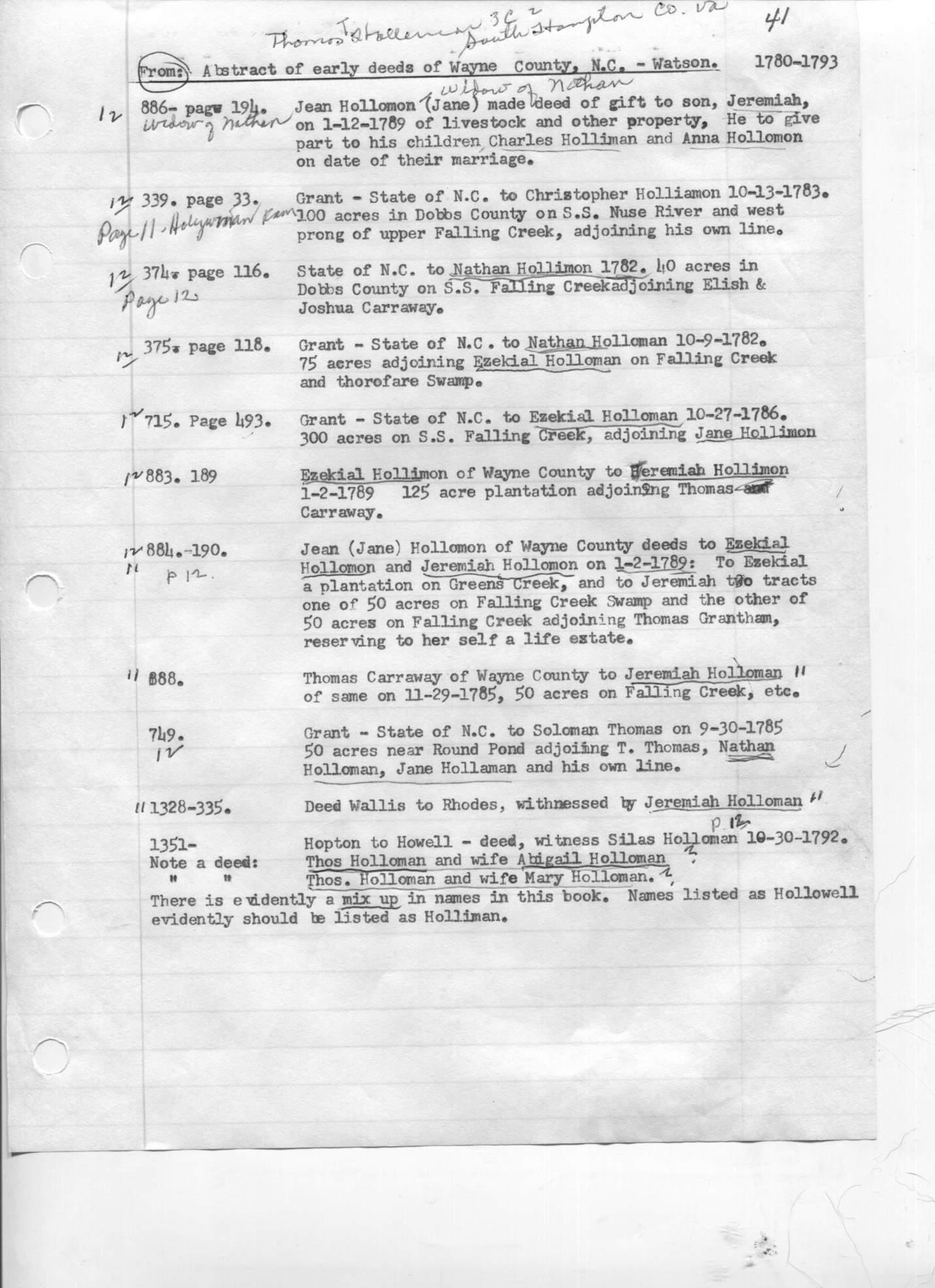 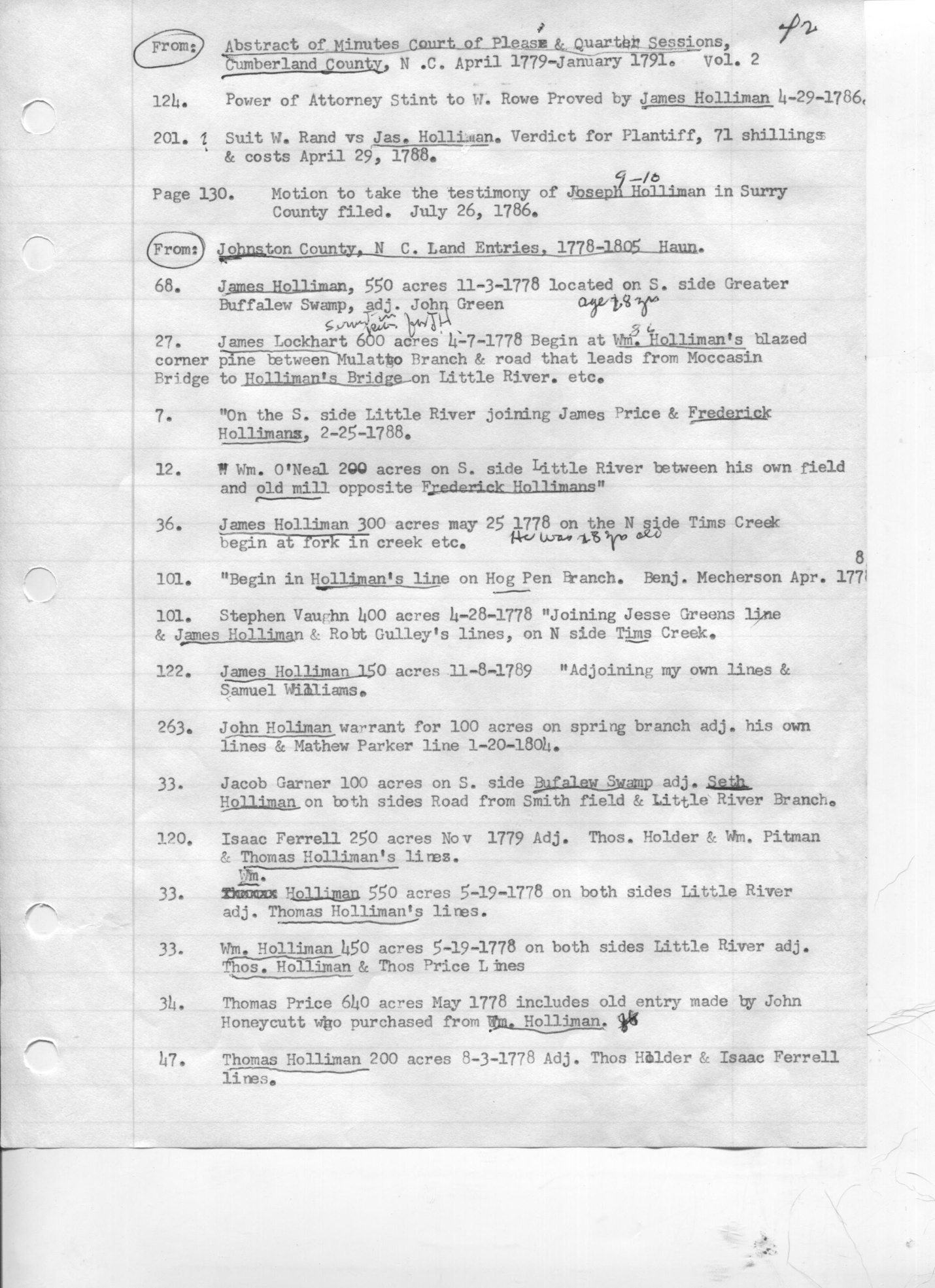 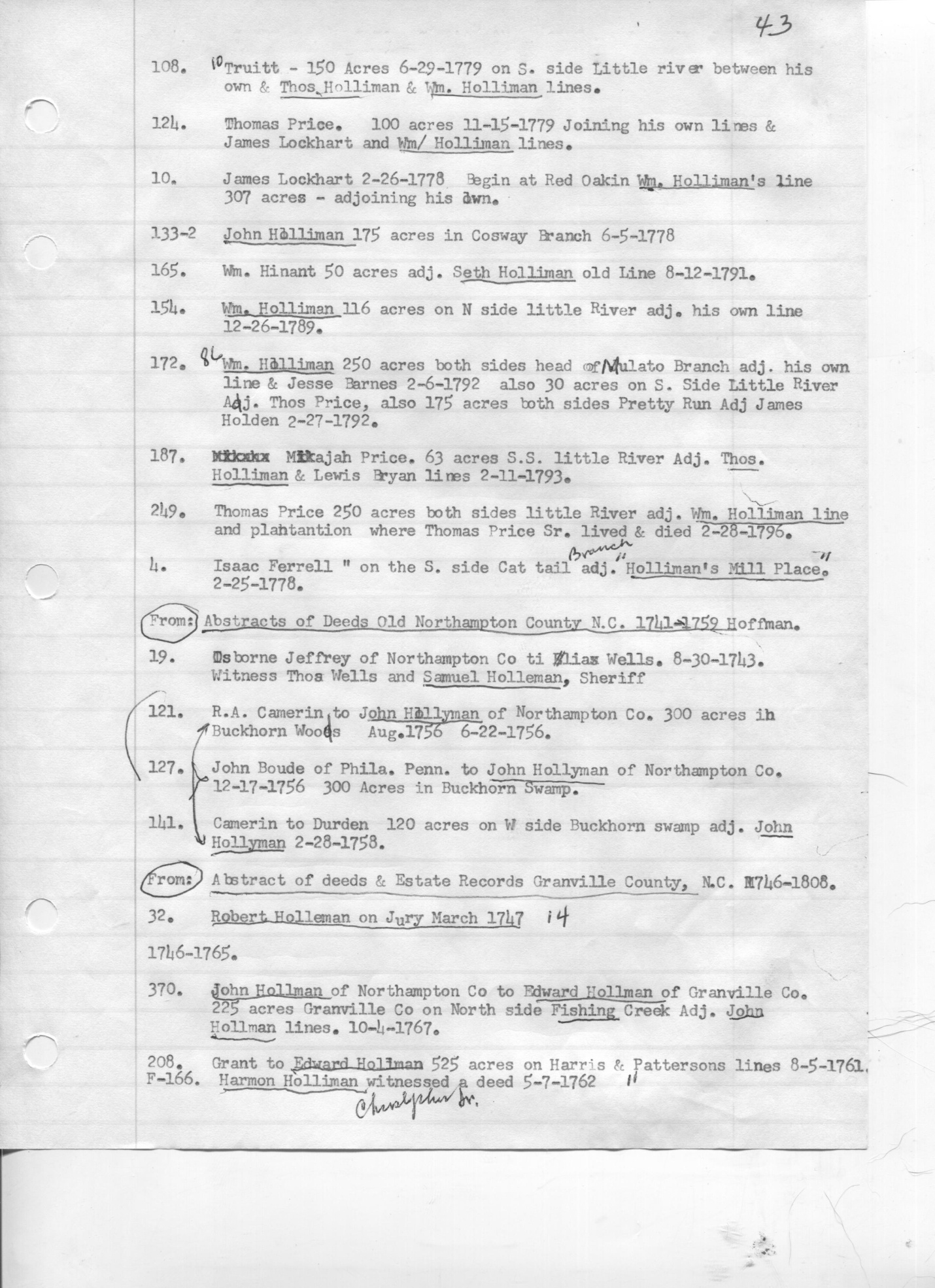 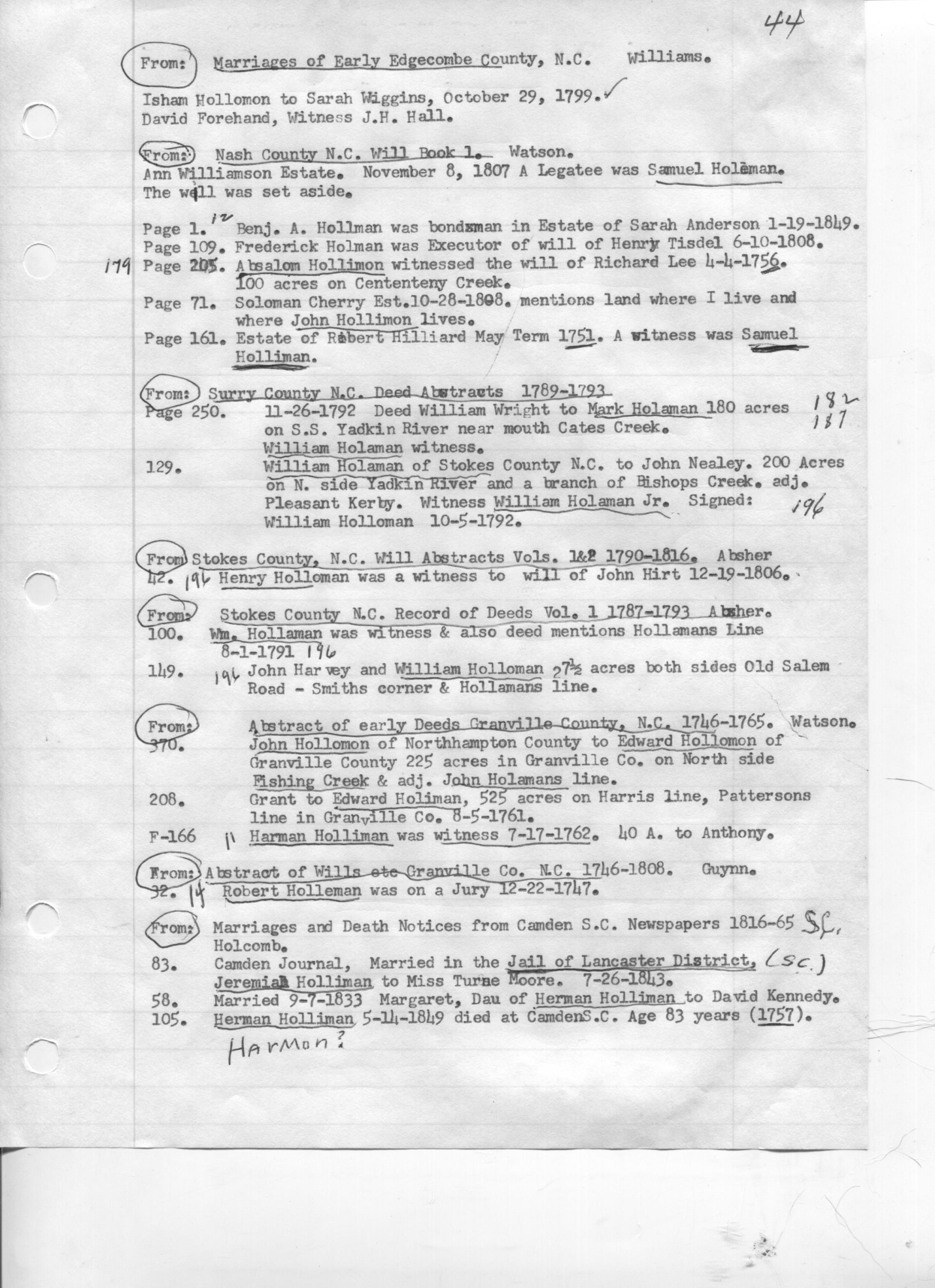 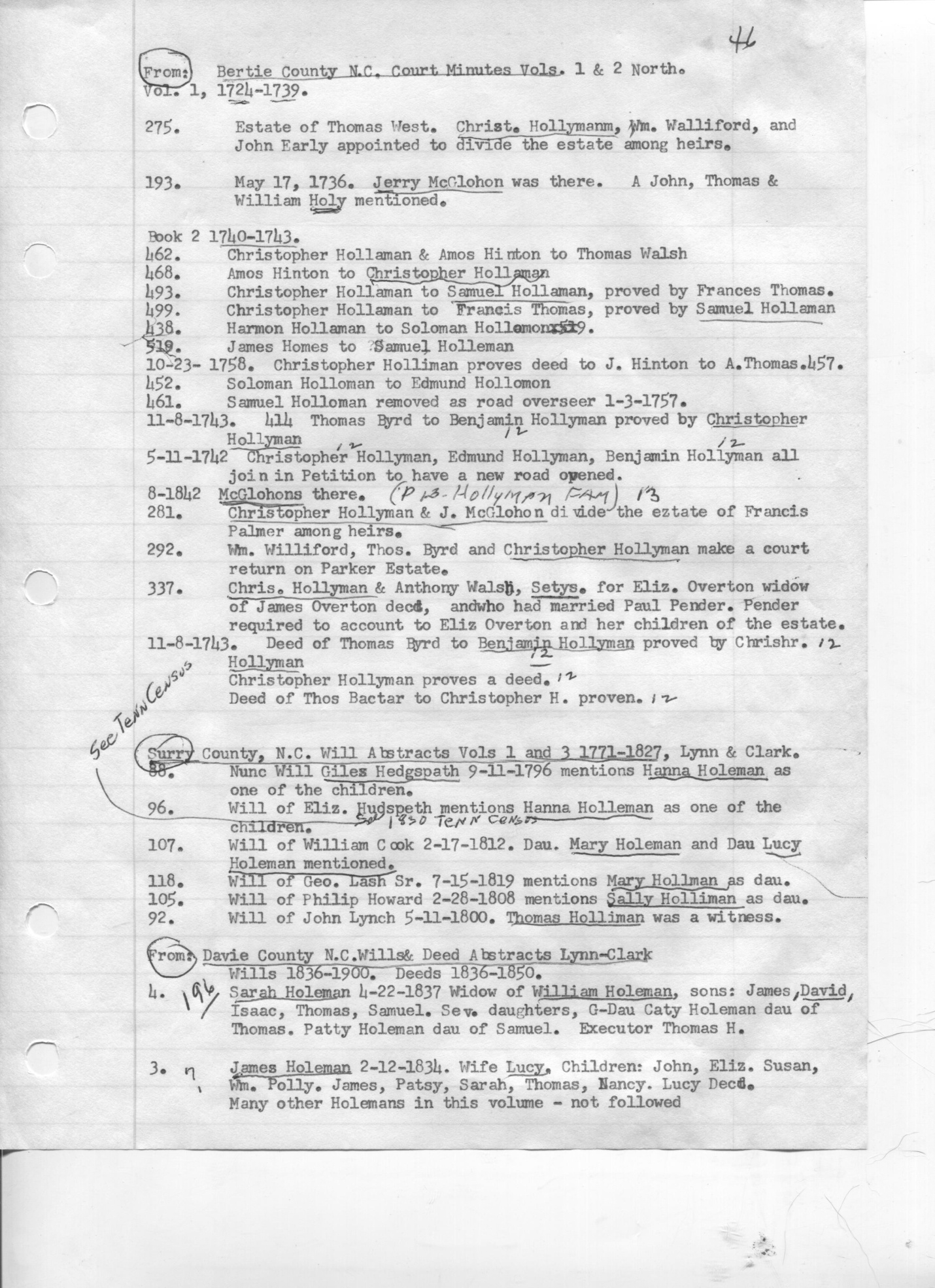 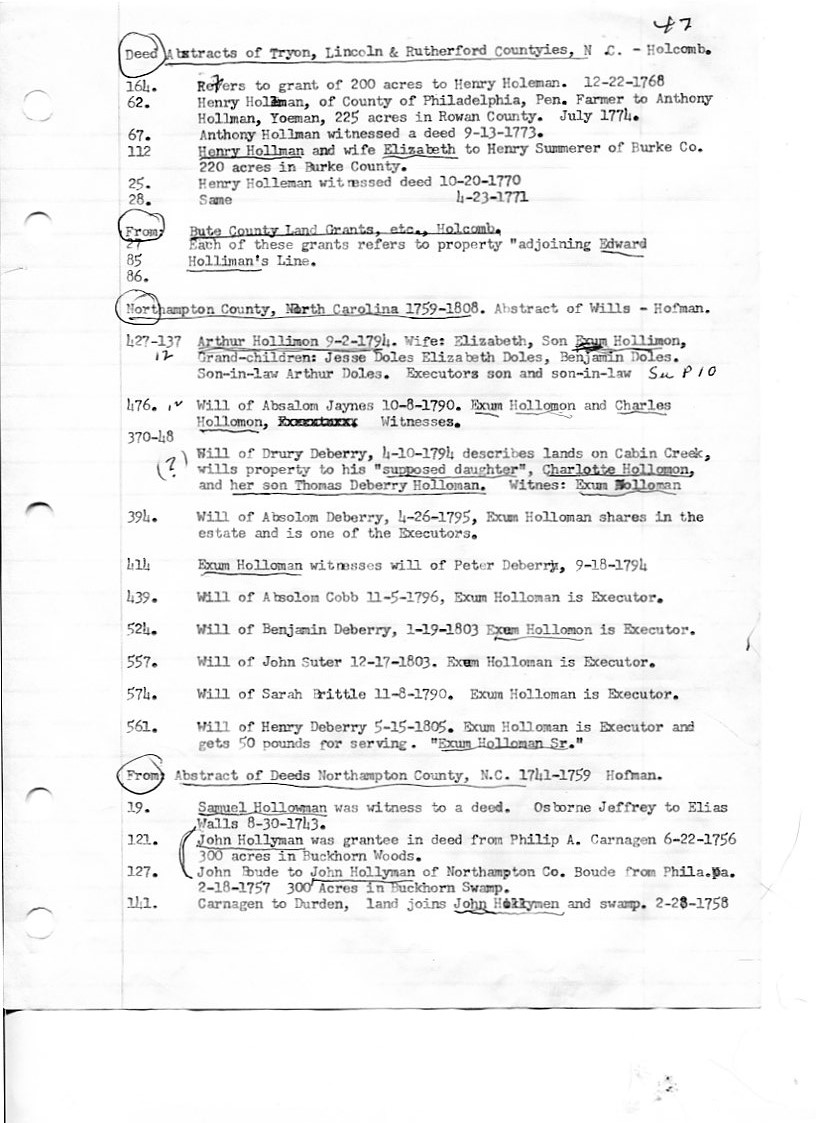 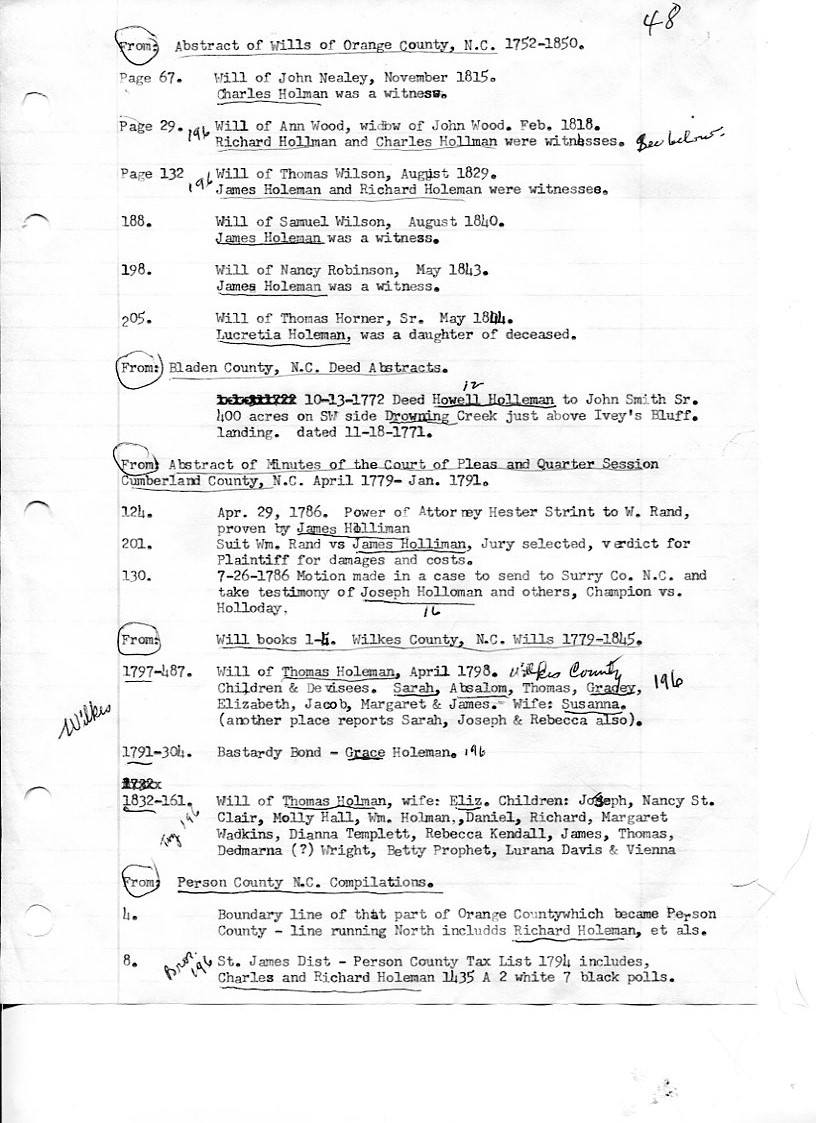 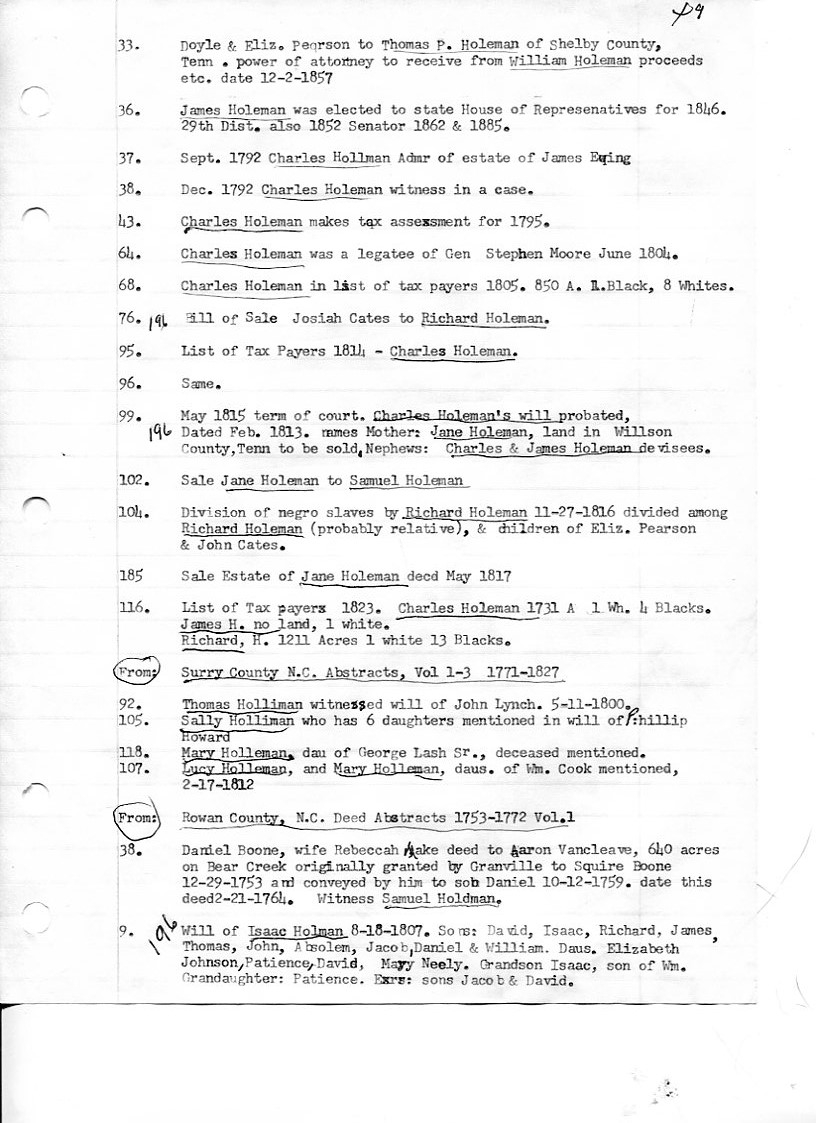 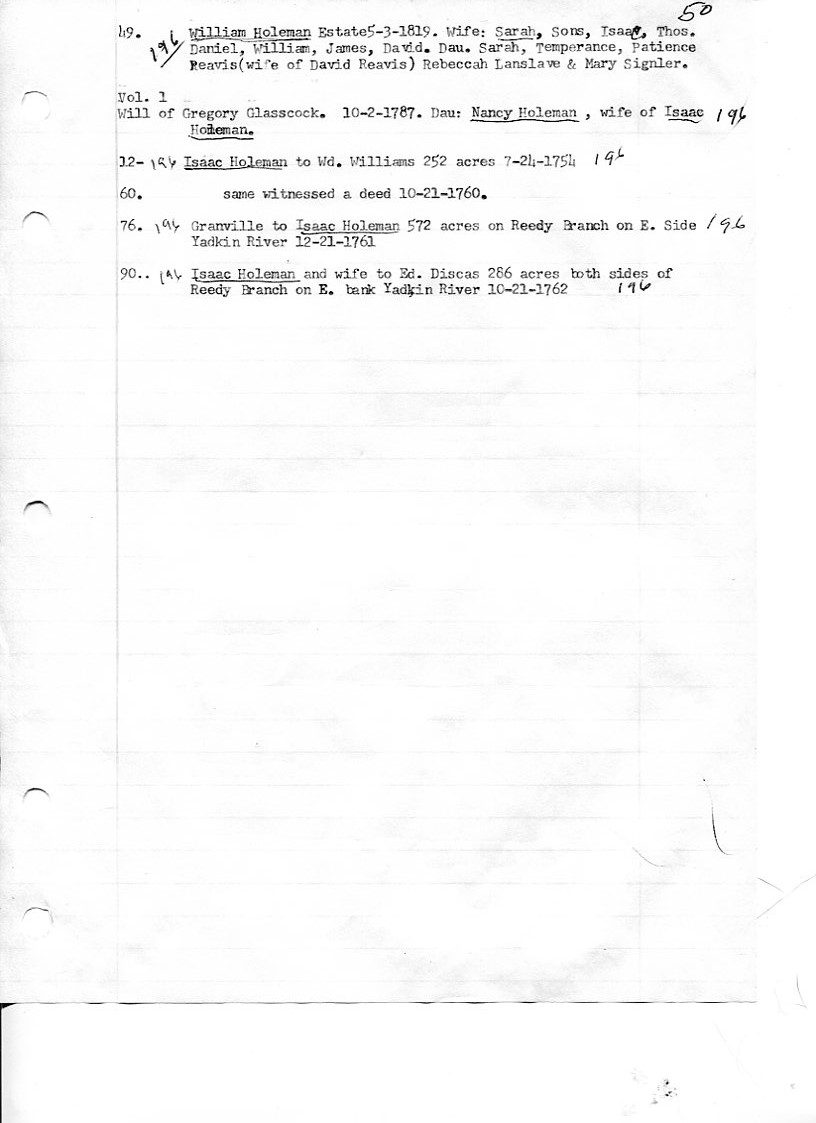 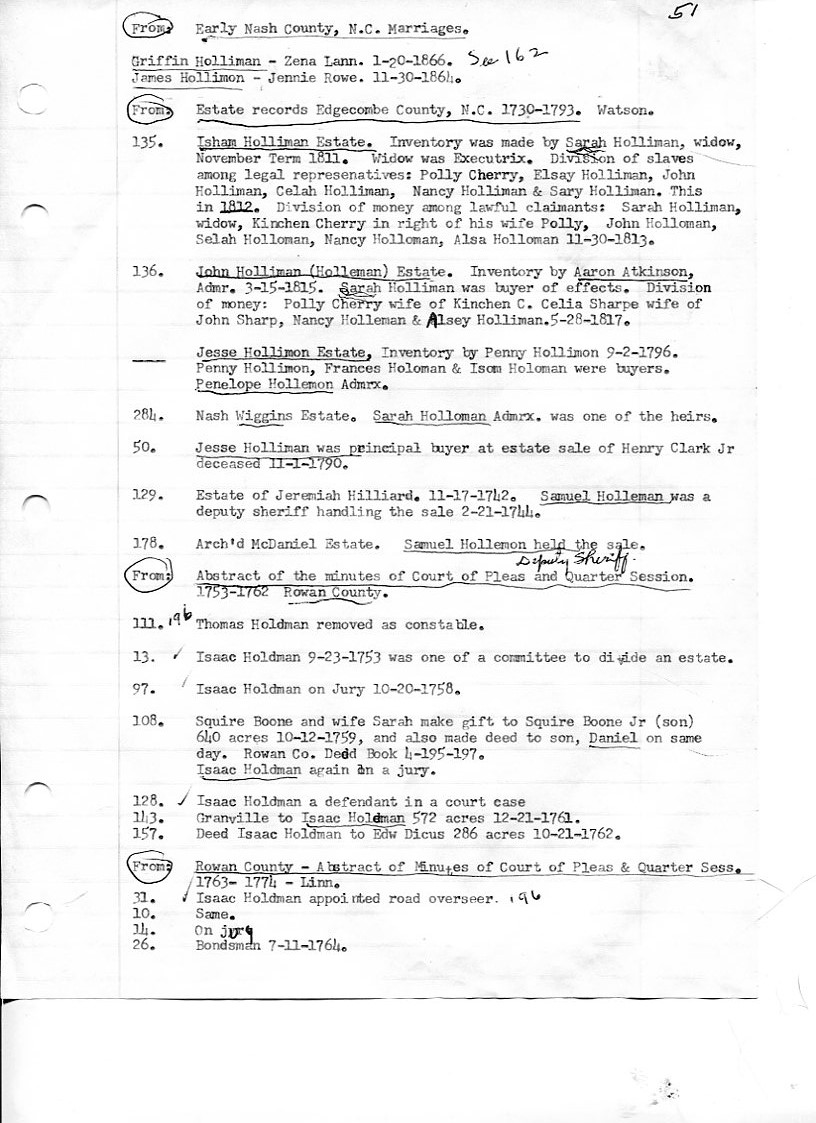 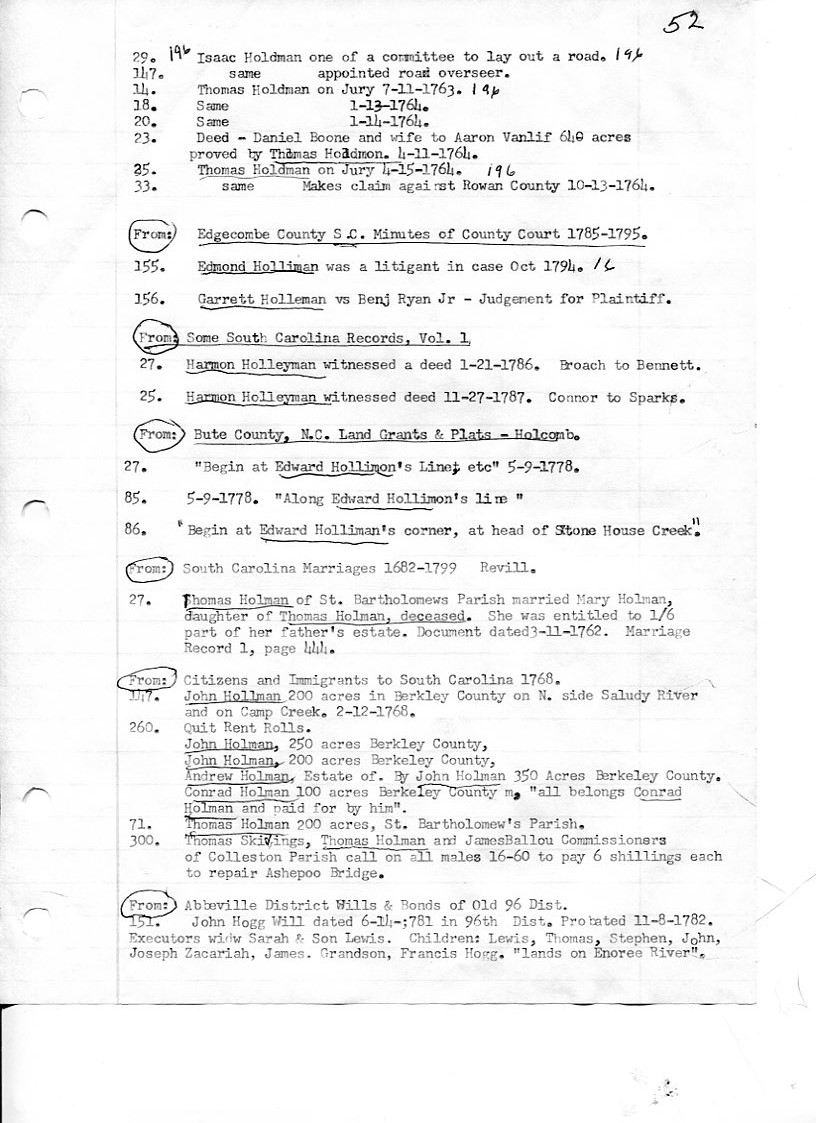 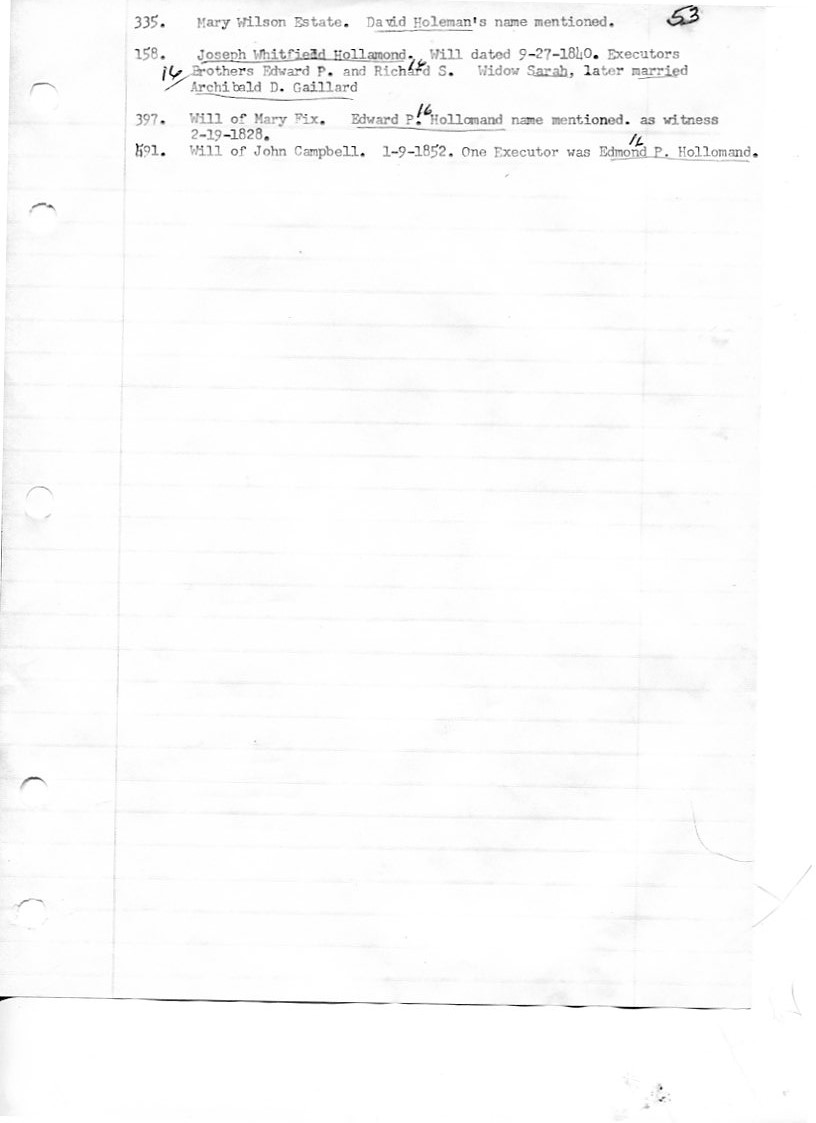 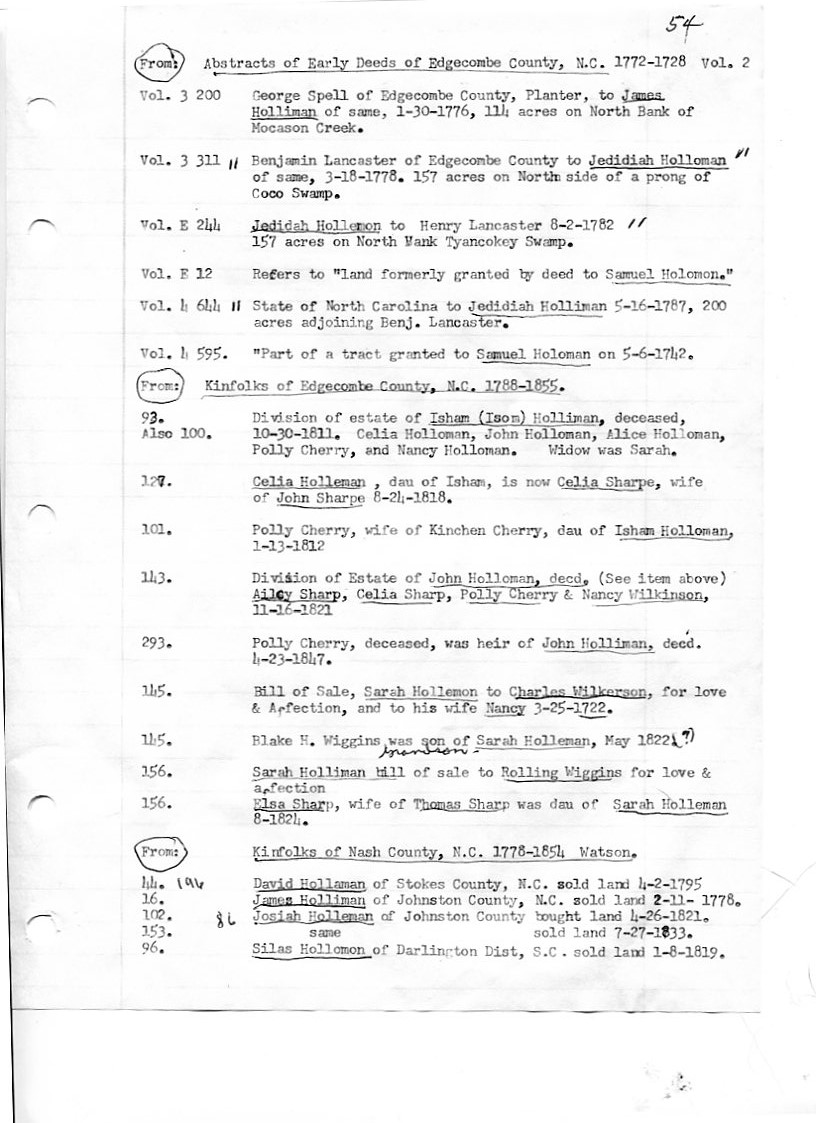 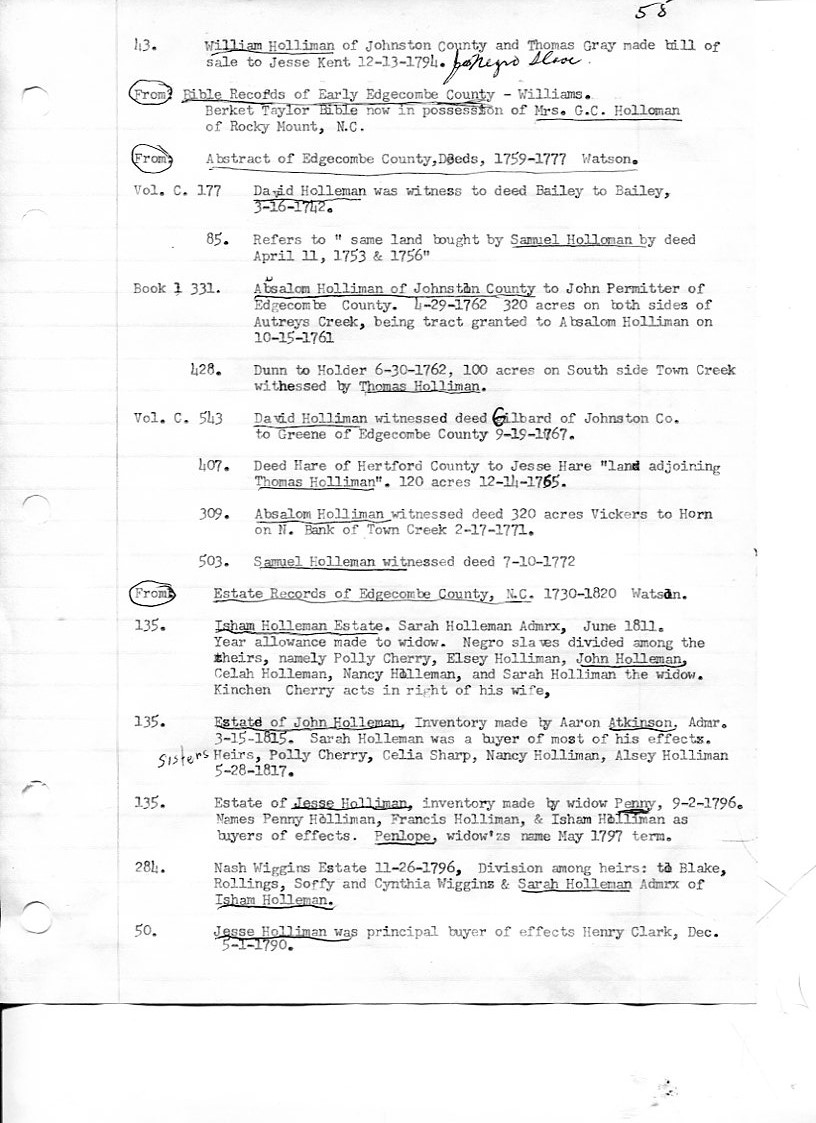 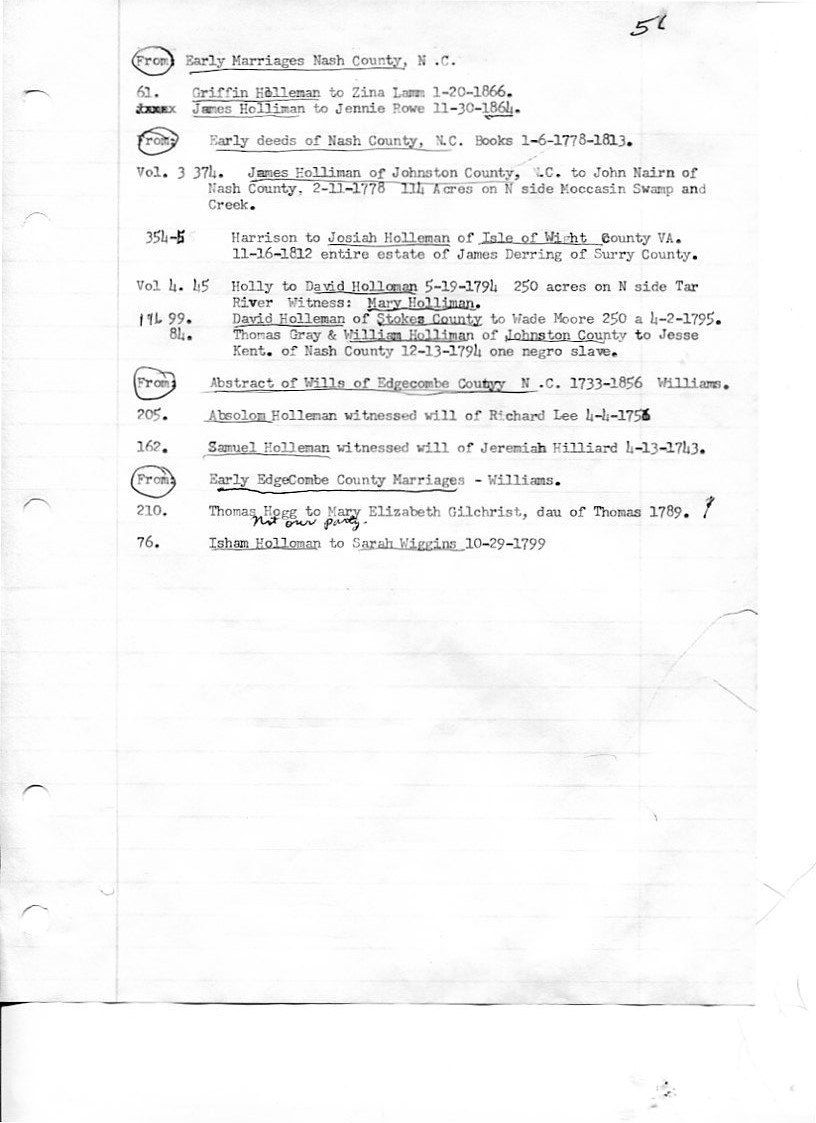 